MINUTKA JVD DM9015 – NÁVOD K POUŽITÍ                                      (CZ)1. Funkce● Měření času: minutové a vteřinové (M/S) měření času.● Odpočet: 99 minut a 59 sekund ~00:00 odpočet.● Stopky: 00:00~99 minut 59 sekund.● Úsporný režim: Nedělejte v době mimo měření / buzení 30 sekund nic, aby budík vešel do úsporného režim (LDC je vypnuté). Zmáčkněte jakékoliv tlačítko, abyste zapnuli LCD a na budíku se ukázalo to samé, jako před tím, než vešel do úsporného režimu.● Budík: 30 sekund.● Zvuk tlačítek: všechna tlačítka mají zvuky.● Napětí: 3V● Provozní teplota integrovaného obvodu 0°C~50°C.2. Základní funkce● Zapínací obrazovka se zobrazuje 1 sekundu, podsvícení svítí 1 sekundu, a zvuk „di“ se vrací do normálu. LCD ukazuje 00M00S u značky „MS“.●Při zapínání se na LCD zobrazí 00M00S u značky “MS“. Stiskněte tlačítko START/STOP, abyste spustili mód stopek a stopky zapnuli. Značka „MS“ začne blikat a čas se začne stopovat.●Při zapínání se na LCD zobrazí 00M00S u značky “MS“. Zmáčkněte tlačítko MIN nebo SEC, abyste nastavili hodnotu odpočítávání. Tlačítko držte, aby se hodnota zvyšovala rychle. Až budete hotoví s nastavováním, zmáčkněte tlačítko START/STOP, abyste odpočítávání spustili. Značka „MS“ začne blikat a odpočítávání se spustí.● Během používání stopek zmáčkněte tlačítko STOP, abyste stopování přerušili. Zmáčkněte pak tlačítko START, abyste ve stopování pokračovali.● K vynulování zmáčkněte a podržte tlačítka MIN a SEC. Je jedno, jestli stopky právě běží nebo ne. ● Když odpočet dosáhne 00:00, na 30 sekund se spustí oznamovací tón. Zmáčkněte jakékoliv tlačítko, abyste vypli oznamovací tón a podsvícení.● Pokud zrovna nestopujete čas nebo nezvoní budík, nemačkejte žádné tlačítko po dobu 30 sekund, aby LCD vešlo do stavu spoření energie. Zmáčkněte jakékoliv tlačítko, abyste zapnuli LCD. LCD se vrátí do stejného módu jako před spořením energie.● Zmáčkněte tlačítka MIN a SEC po dobu 5 sekund, a potom zmáčkněte tlačítko START/STOP po dobu 30 sekund.Stopky● Při zapínání se na LCD zobrazí 00M00S u značky “MS“. Stiskněte tlačítko START/STOP, abyste spustili mód stopek a stopky zapnuli. Značka „MS“ začne blikat a čas se začne stopovat.● Maximální možný měřitelný čas je 99M59S. Až bude dosažena maximální hodnota, nespustí se žádný oznamovací tón. Zmáčkněte tlačítko START/STOP k vynulování stopek. Zmáčkněte tlačítko START/STOP znovu, abyste začali s novým měřením. ● Během stopování můžete opakovaně stisknout tlačítko START/STOP, abyste stopky pozastavili/znovu zapnuli.● Když jsou stopky pozastavené, zmáčkněte tlačítka MIN a SEC, abyste upravili časovou hodnotu. Zmáčkněte tlačítko START/STOP a stopky se znovu spustí. Značka „MS“ začne blikat. ● K vynulování zmáčkněte a podržte tlačítka MIN a SEC. Je jedno, jestli stopky právě běží nebo ne.Odpočet● Při zapínání se na LCD zobrazí 00M00S u značky “MS“. Zmáčkněte tlačítko MIN nebo SEC, abyste nastavili hodnotu odpočítávání. Tlačítko držte, aby se hodnota zvyšovala rychle. Až budete hotoví s nastavováním, zmáčkněte tlačítko START/STOP, abyste odpočítávání spustili. Značka „MS“ začne blikat a odpočítávání se spustí – nastavený čas začne ubývat.● Když je odpočet pozastavený, zmáčkněte MIN, abyste přidali minuty, nebo zmáčkněte SEC, abyste přidali sekundy. Po změnění časové hodnoty zmáčkněte START/STOP, abyste znovu zapnuli odpočítávání. Podsvícení bude 30 sekund svítit. ● Během odpočtu můžete opakovaně stisknout tlačítko START/STOP, abyste odpočet pozastavili/znovu zapnuli.● K vynulování zmáčkněte a podržte tlačítka MIN a SEC. Je jedno, jestli stopky právě běží nebo ne.● Když odpočet dosáhne 00M00S, rozsvítí se“00M00S“ a“MS”, na 30 sekund se rozezní oznamovací tón a rozsvítí podsvícení. Zmáčkněte jakékoliv tlačítko, abyste vypli oznamovací tón, ukázali nastavenou hodnotu, a vypli podsvícení. Pokud nezmáčknete žádné tlačítko, oznamovací tón se automaticky vypne po 30 sekundách, podsvícení se vypne a ukáže se původně nastavená hodnota.3. Podsvícení● Zapínací obrazovka se plně zobrazuje, a podsvícení svítí 1 sekundu.● Podsvícení se zapne na 5 sekund, když zmáčknete tlačítko MIN nebo SEC, nebo na 30 sekund, když zmáčknete tlačítko START/STOP.● Když odpočet dosáhne 00M00S, podsvícení se na 30 sekund rozsvítí.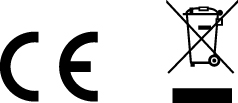 MINÚTKA JVD DM9015 – NÁVOD NA POUŽITIE                                  (SK)1. Funkcie● Meranie času: minútové a sekundové (M/S) meranie času.● Odpočet: 99 minút a 59 sekúnd ~00:00 odpočet.● Stopky: 00:00~99 minút 59 sekúnd.● Úsporný režim: Nerobte v čase medzi meraniami/budením 30 sekúnd nič, aby sa budík prepol do úsporného režimu (LDC je vypnuté). Stlačte akékoľvek tlačítko, aby ste zapli LCD a na budíku sa ukázalo to isté, ako predtým, než vošiel do úsporného režimu.● Budík: 30 sekúnd.● Zvuk tlačítok: všetky tlačítka majú zvuky.● Napätie: 3V● Prevádzková teplota integrovaného obvodu 0°C~50°C.2. Základné funkcie● Zapínacia obrazovka sa zobrazuje 1 sekundu, podsvietenie svieti 1 sekundu, a zvuk „di“ sa vracia do normálu. LCD ukazuje 00M00S pri značke „MS“.●Pri zapínaní sa na LCD zobrazí 00M00S pri značke “MS“. Stlačte tlačítko START/STOP, aby ste spustili mód stopiek a stopky zapli. Značka „MS“ začne blikať a čas sa začne stopovať.●Pri zapínaní sa na LCD zobrazí 00M00S pri značke “MS“. Stlačte tlačítko MIN alebo SEC, aby ste nastavili hodnotu odpočítavania. Tlačítko držte, aby sa hodnota zvyšovala rýchlo. Až budete mať nastavovanie dokončené, stlačte tlačítko START/STOP, aby ste odpočítavanie spustili. Značka „MS“ začne blikať a odpočítavanie sa spustí.● Počas používania stopiek stlačte tlačítko STOP, aby ste stopovanie prerušili. Stlačte potom tlačítko START, aby ste v stopovaní pokračovali.● Na vynulovanie stlačte a podržte tlačítka MIN a SEC. Je jedno, či stopky práve bežia alebo nie. ● Keď odpočet dosiahne 00:00, na 30 sekúnd sa spustí oznamovací tón. Stlačte akékoľvek tlačítko, aby ste vypli oznamovací tón a podsvietenie.● Ak práve nestopujete čas alebo nezvoní budík, nestláčajte žiadne tlačítko po dobu 30 sekúnd, aby LCD vošlo do stavu sporenia energie. Stlačte akékoľvek tlačítko, aby ste zapli LCD. LCD sa vráti do rovnakého módu ako pred sporením energie.● Stlačte tlačítka MIN a SEC po dobu 5 sekúnd, a potom stlačte tlačítko START/STOP po dobu 30 sekúnd.Stopky● Pri zapínaní sa na LCD zobrazí 00M00S u značky “MS“. Stlačte tlačítko START/STOP, aby ste spustili mód stopiek a stopky zapli. Značka „MS“ začne blikať a čas sa začne stopovať.● Maximálny možný merateľný čas je 99M59S. Až bude dosiahnutá maximálna hodnota, nespustí sa žiadny oznamovací tón. Stlačte tlačítko START/STOP pre vynulovanie stopiek. Stlačte tlačítko START/STOP znovu, aby ste začali s novým meraním. ● Počas stopovania môžete opakovane stlačiť tlačítko START/STOP, aby ste stopky pozastavili/znovu zapli.● Keď sú stopky pozastavené, stlačte tlačítka MIN a SEC, aby ste upravili časovú hodnotu. Stlačte tlačítko START/STOP a stopky sa znovu spustia. Značka „MS“ začne blikať. ● Pre vynulovanie stlačte a podržte tlačítka MIN a SEC. Je jedno, či stopky práve bežia alebo nie.Odpočet● Pri zapínaní sa na LCD zobrazí 00M00S u značky “MS“. Stlačte tlačítko MIN alebo SEC, aby ste nastavili hodnotu odpočítavania. Tlačítko držte, aby sa hodnota zvyšovala rýchle. Až budete hotoví s nastavovaním, stlačte tlačítko START/STOP, aby ste odpočítavanie spustili. Značka „MS“ začne blikať a odpočítavanie sa spustí – nastavený čas začne ubúdať.● Keď je odpočet pozastavený, stlačte MIN, aby ste pridali minúty, alebo stlačte SEC, aby ste pridali sekundy. Po zmenení časovej hodnoty stlačte START/STOP, aby ste znovu zapli odpočítavanie. Podsvietenie bude 30 sekúnd svietiť. ● Počas odpočtu môžete opakovane stláčať tlačítko START/STOP, aby ste odpočet pozastavili/znovu zapli.● Pre vynulovanie stlačte a podržte tlačítka MIN a SEC. Je jedno, či stopky práve bežia alebo nie.● Keď odpočet dosiahne 00M00S, rozsvieti sa“00M00S“ a“MS”, na 30 sekúnd zaznie oznamovací tón a rozsvieti sa podsvietenie. Stlačte akékoľvek tlačítko, aby ste vypli oznamovací tón, ukázali nastavenú hodnotu, a vypli podsvietenie. Ak nestlačíte žiadne tlačítko, oznamovací tón sa automaticky vypne po 30 sekundách, podsvietenie sa vypne a ukáže sa pôvodne nastavená hodnota.3. Podsvietenie● Zapínacia obrazovka sa plne zobrazuje, a podsvietenie svieti 1 sekundu.● Podsvietenie sa zapne na 5 sekúnd, keď stlačíte tlačítko MIN alebo SEC, alebo na 30 sekúnd, keď stlačíte tlačítko START/STOP.● Keď odpočet dosiahne 00M00S, podsvietenie sa na 30 sekúnd rozsvieti.MINUTNIK KUCHENNY JVD DM9015 – INSTRUKCJA OBSŁUGI                     (PL)1. Funkcje - wprowadzenie● Odmierzanie czasu: minuty i sekundy （M/S).● Odliczanie: od 99 minut i 59 sekund do 00:00.● Pomiar czasu: od 00:00 do 99 minut 59 sekund.● Tryb oszczędzania energii: W trybie bez pomiaru czasu/bez dźwięku, nie wykonujemy żadnych czynności przez 30 sekund aby wejść w tryb oszczędzania energii (wyświetlacz jest wyłączony), wciskamy dowolny przycisk aby włączyć wyświetlacz aby ustawić ponownie tryb zanim urządzenie wejdzie w tryb oszczędzania energii. ● Długość alarmu: 30 sekund.● Dźwięk przycisku: Każdy przycisk posiada dźwięk.● Napięcie robocze: 3V● temperatura robocza jednostki to 0C~50C.2. Podstawowe czynności:● Ekran początkowy jest wyświetlany przez 1 sekundę, podświetlenie włącza się na 1 sekundę, dźwięk "di" wchodzi w tryb normalny. Wyświetlacz wyświetla 00M00S z symbolem “MS”.● W trybie początkowym po włączeniu urządzenia, ekran wyświetla 00M00S z symbolem “MS”. Wciskamy START/STOP aby wejść w pomiar czasu i rozpocząć mierzenie czasu. Symbol “MS” miga i wartość mierzonego czasu rośnie. ● W trybie początkowym po włączeniu urządzenia, ekran wyświetla 00M00S z symbolem “MS”. Wciskamy przycisk MIN lub SEC aby ustawić odliczany czas, i wciskamy i przytrzymujemy przycisk aby przyśpieszyć ustawianie wartości. Po zakończeniu ustawiania wciskamy przycisk START/STOP aby rozpocząć odliczanie. Symbol “MS” miga i wartość czasowa maleje. ● W trybie pomiaru czasu wciskamy przycisk STOP aby wstrzymać pomiar, następnie wciskamy przycisk START aby kontynuować pomiar. ● W trybie mierzenia czasu lub w trybie wstrzymania pomiaru wciskamy i przytrzymujemy przyciski MIN i SEC aby zrestewoac wartości.● Gdy odliczanie czasu osiągnie wartość 00:00 aktywuje się 30 sekundowy alarm. Wciskamy dowlony przycisk aby zatrzymać alarm i wyłączyć podświetlenie.● W trybie bez pomiaru czasu/ bez alarmu, nie wciskamy żadnego przycisku przez 30 sekund aby przejść w tryb osczedzania energii wyświetlacza, wciskamy dowolny przycisk aby włączyć wyświetlacz i przejść do trybu przed wyłączeniem wyświetlacza. ● Wciskamy przyciski MIN i SEC na 5 sekund, i wciskamy przycisk START/STOP przez 30 sekund.Pomiar czasu● W trybie początkowym po włączeniu urządzenia, wyświetlacz wyświetla 0OM00S i symbol “MS”. Wciskamy START/STOP aby wejść w tryb pomiaru czasu i pomiar uruchamia się. Symbol “MS” miga i wartość mierzonego czasu rośnie.● Maksymalna wartość mierzonego czasu wynosi 99M59S. Gdy maksymalna wartość zostanie osiągnięta nie zabrzmi żaden dźwięk. Wciskamy przycisk START/STOP aby zresetować pomiar. Wciskamy przycisk START/STOP ponownie aby rozpocząć nowy pomiar czasu.● W trakcie pomiaru czasu powtarzamy wciskanie przycisku START/STOP, pomiar czasu będzie pauzowany/kontynuowany.● Gdy czas jest zpauzowany wciskamy przyciski MIN i SEC aby ustawić wartość, następnie wciskamy przycisk START/STOP aby wejść w tryb odliczania czasu. “MS” miga.● W przypadku pomiaru czasu i braku czasu wciskamy przyciski MIN i SEC jednocześnie aby zresetować czas.Odliczanie● W trybie początkowym po włączeniu urządzenia, wyświetlacz wyświetla 0OM00S i symbol “MS”. Wciskamy przycisk MIN lub SEC aby ustawić odliczany czas, wciskamy i przytrzymujemy przycisk aby przyspieszyć ustawianie czasu. Po zakończeniu ustawiania czasu wciskamy przycisk START/STOP aby rozpocząć odliczanie. Symbol “MS” miga i wartość czasowa maleje.● Gdy odliczanie jest zpauzowane wciskamy M aby zwiększyć wartość minutową, wciskamy S aby zwiększyć sekund. Po zakończeniu ustawiania wartości wciskamy przycisk START/STOP aby rozpocząć odliczanie i podświetlenie będzie aktywne przez 30 sekund.● W trakcie odliczania czasu powtarzamy wciskanie przycisku START/STOP, odliczanie będzie pauzowane/kontynuowane.● W przypadku pomiaru czasu i braku czasu wciskamy przyciski MIN i SEC jednocześnie aby zresetować czas.● Gdy odliczanie osiągnie OMOOS, symbole “O0MOOS” i “MS” zaczynają migać wraz z sygna-łem dźwiękowym przez 30 sekund, i podświetlenie aktywuje się. W tym momencie wciskamy dowo-lny przycisk aby zatrzymać alarm i powrócić do czasu przed ustawianiem czasu, podświetlenie wyłą-cza się. Gdy w trakcie alarmu nie nie wciśniemy żadnego przycisku, alarm automatycznie wyłą-czy się po 30 sekundach, podświetlenie wyłączy się i powrócimy do początkowego ustawiania czasu.  3. Podświetlenie● Po uruchmieniu urządzenia podświetlenie jest aktywne przez 1 sekundę. ● Wciskamy przycisk MIN/SEC aby uruchomić podświetlenie na 5 sekund, wciskamy przycisk START/STOP aby uruchomić podświetlenie na 30 sekund.● Gdy odliczanie osiągnie 00MO0S, podsiwetlenie uruchomi się na 30 sekund. KÜCHENWECKER JVD DM9015 – BEDIENUNGSANLEITUNG                        (DE)1. Funktionen● Zeitmessung: Minuten und Sekunden (M/S) Zeitmessungsmodus● Countdown: 99 Minuten und 59 Sekunden ~00:00 Countdown● Timer: 00:00~99 Minuten 59 Sekunden● Energiesparmodus: Wenn Sie weder die Zeitmessungs- noch die Wecker-Funktionen verwenden, warten Sie 30 Sekunden, ohne eine Taste zu drücken, um das Gerät in den Energiesparmodus zu versetzen (der LCD-Bildschirm schaltet sich aus). Drücken Sie eine beliebige Taste, um den LCD-Bildschirm aufzuwecken.● Weckzeit: 30 Sekunden● Tastenton: Alle Tasten haben Töne.● Betriebsspannung: 3V● Arbeitstemperatur des integrierten Schaltkreises: 0°C~50°C.2. Grundfunktionen● Der Bildschirm ist eine Sekunde lang eingeschaltet, die Hintergrundbeleuchtung leuchtet eine Sekunde lang und der „Di“-Ton hört auf. Der Bildschirm zeigt 00M00S und die „MS“-Bezeichnung an.● Nach dem Einschalten zeigt der Bildschirm 00M00S und die „MS“-Bezeichnung an. Drücken Sie die START/STOP-Taste, um den Timer einzuschalten und zu starten. Die Bezeichnung „MS” leuchtet auf und der Timer startet.● Nach dem Einschalten zeigt der LCD-Bildschirm 00M00S mit der Bezeichnung „MS“ an. Drücken Sie die Taste MIN oder SEC, um den Countdown einzustellen, halten Sie die Taste gedrückt, um den Wert schnell zu erhöhen. Nachdem Sie den Countdown eingestellt haben, drucken Sie die START/STOP-Taste, um den Countdown zu starten. Die Bezeichnung „MS“ leuchtet auf und der Timer beginnt, herunterzuzählen.● Drucken Sie die STOP-Taste während der Timer läuft, um ihn zu pausieren, und drücken Sie die START-Taste, um wieder fortzusetzen.● Drücken Sie die MIN- und SEC-Tasten gleichzeitig während Sie den Timer verwenden oder wenn Sie ihn gestoppt haben, um den Bildschirm zu löschen. ● Wenn der Countdown 00:00 erreicht, ertönt der Weckerton für 30 Sekunden. Drücken Sie eine beliebige Taste, um den Weckerton und die Hintergrundbeleuchtung auszuschalten. ● Wenn Sie weder die Zeitmessungs- noch die Wecker-Funktionen verwenden, warten Sie 30 Sekunden, ohne eine Taste zu drücken, um das Gerät in den Energiesparmodus zu versetzen. Drücken Sie eine beliebige Taste, um den LCD-Bildschirm aufzuwecken.● Drücken Sie die MIN- und SEC-Tasten für 5 Sekunden und drücken Sie die START/STOP-Taste für 30 Sekunden.Timer● Nach dem Einschalten zeigt der LCD-Bildschirm 00M00S mit der Bezeichnung „MS“ an. Drücken sie die START/STOP-Taste, um den Timer einzuschalten und die Zeitmessung zu starten. Die Bezeichnung „MS” leuchtet auf und der Timer startet.  ● Der Höchstwert von dem Timer ist 99M59S. Wenn der Höchstwert erreicht ist, ertönt kein Alarm. Drücken Sie die START/STOP-Taste, um den Bildschirm zu löschen. Drücken Sie die START/STOP Taste erneut, um den Timer wieder einzuschalten. ● Drücken Sie die START/STOP-Taste, um den Timer zu pausieren oder erneut zu starten.● Wenn der Timer pausiert ist, drücken Sie die MIN- und SEC-Tasten, um den Wert anzupassen. Um den Timer danach wieder einzuschalten, drücken Sie die START/STOP-Taste. „MS“ leuchtet auf.● Drücken Sie die MIN- und SEC-Tasten gleichzeitig während Sie den Timer verwenden oder wenn Sie ihn gestoppt haben, um den Bildschirm zu löschen.KITCHEN TIMER JVD DM9015 – USER MANUAL                                   (EN)1. Function introduction● Timing: minute and second （M/S） timing mode.● Countdown: 99 minutes and 59 seconds ~00:00 countdown.● Positive timing: 00:00~99 minutes 59 seconds positive timing.● Power saving mode: In the non-timed/non-noisy state, no operation for 30 seconds to enter the power saving mode (the LCD is turned off), press any key to turn on the LCD to restore the state before power saving.● Alarm time: 30 seconds.● Button sound : The button all have sounds.● Working voltage: 3V● IC working temperature is 0C~50C.2. Basic operations● The power-on screen is displayed for 1 second, the backlight is lit for 1 second, and the “di” sound enters the normal state. The LCD displays 00M00S with the “MS” mark.●In the initial state of power-on, the LCD displays 00M00S with the “MS” mark. Press START/STOP to enter the positive timing and start timing. The “MS” mark flashes and the time increases.●In the initial state of power-on, the LCD displays 00M00S with the “MS” mark. Press the MIN or SEC button to set the countdown time, and press and hold the button to increase rapidly. After the setting is completed, press the START/STOP button to start the countdown. The “MS” mark flashes and the time decreases.● In the timekeeping state, press the STOP button to pause the timing, and then press the START button to continue the timing;● In the timed state or the stop state, press and hold the MIN and SEC keys to clear.● When the countdown reaches 00:00, there is a 30S alarm. Press any key to stop the alarm and turn off the backlight.● In the non-timed/non-alarming state, no key operation for 30 seconds to enter the power-saving LCD off state, press any key to turn on the LCD and return to the state before the shutdown.● Press the MIN and SEC keys for 5 seconds, and press the START/STOP button for 30 seconds.Positive timing●In the initial state of power-on, the LCD displays 0OM00S and has the “MS” mark. Press START/STOP to enter the positive timing and the timing starts. The “MS” mark flashes and the time increases.● The maximum value of the positive timing is 99M59S. When the maximum value is reached, the timing will not sound. Press the START/STOP button to clear the timing. Press the START/STOP button again to start a new round of positive timing.● During the timing, press the START/STOP button repeatedly, and the timer will pause/continue to repeat.● When the time is paused, press the MIN and SEC keys to adjust the value, then press the START/STOP button to enter the countdown and start the countdown. “MS” flashes.● In the case of timing and non-time, press the MIN and SEC keys simultaneously to clear the time.Countdown●In the initial state of power-on, the LCD displays 0OM00S with the “MS” mark. Press the MIN or SEC button to set the countdown time, and press and hold the button to increment rapidly. After the setting is completed, press the START/STOP button to start the countdown. The “MS” mark flashes and the time decreases.● When the countdown is paused, press M to increase the minute, press s to increase the second, and press to increase. After setting the value, press START/STOP to start the countdown and the backlight will be on 30S.● During the countdown process, press the START/STOP button repeatedly, and the timer will pause/continue to repeat.● In the case of timing and non-time, press the MIN and SEC keys simultaneously to clear the time.● When the countdown reaches OMOOS, the “O0MOOS” and “MS” flags flash and sound 30S, and the backlight lights up. At this point, press any key to stop the alarm and return to the time before setting the time, and the backlight goes out. When there is no button operation in the alarm, the alarm will automatically stop after 30 seconds, and the backlight will go out and return to the original setting time.3. Backlight● Power-on is fully displayed, and the backlight is on for 1 second.● Press the MINISEC button to illuminate for 5 seconds, and press the START/STOP button to illuminate for 30 seconds.● When the countdown reaches 00MO0S, the backlight lights up for 30 seconds.